RE – SERVED: December 3, 2019RYAN BOUCHER, COOFIDELIS UNITED ENERGY SOLUTIONS LLC1313 ATTERBURY DRIVEMACEDONIA, OH  44056MICHAEL EBNER, ESQUIREBECKER & LILLY LLC100 EAST BROAD STREET, SUITE 2320COLUMBUS, OH  43215Dear Mr. Boucher:	On November 6, 2019, the Commission received your Application of Fidelis United Energy Solutions LLC, for approval to supply electric generation services to the public in the Commonwealth of PA.  Upon initial review, the Application has been determined to be missing information for the following reasons:The legal name is listed incorrectly on the Continuous Bond.  The legal name cannot be “Fidelis United Energy Solutions”.  The legal name must be listed exactly as it appears on PA Corporation Bureau Website.  “Fidelis United Energy Solutions LLC” must be inserted exactly as it appears on the Pennsylvania Department of State Corporation Bureau website.	Pursuant to 52 Pa. Code §1.4, you are required to correct this missing information.  Failure to do so within 20 days of the date of this letter will result in the Application being returned unfiled.   	Please return your items to the above listed address and address to the attention of Secretary Chiavetta.	Should you have any questions pertaining to your application, please contact our Bureau at 717-772-7777.								Sincerely,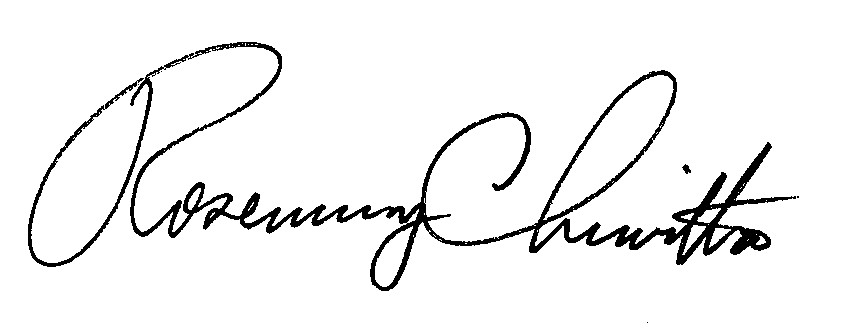 							Rosemary ChiavettaSecretary					EnclosureRC:AEL